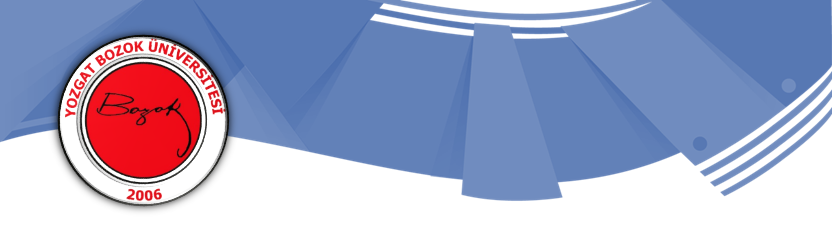 T.C.YOZGAT BOZOK ÜNİVERSİTESİSORGUN MESLEK YÜKSEKOKULUBİLGİSAYAR PROGRAMCILIĞI PROGRAMIYAZ STAJI DEFTERİSORGUN – 2020YOZGAT BOZOK ÜNİVERSİTESİ SORGUN MESLEK YÜKSEKOKULU 20… - 20…  AKADEMİK YILI STAJ RAPOR DOSYASIYOZGAT BOZOK ÜNİVERSİTESİ SORGUN MESLEK YÜKSEKOKULU20… - 20… AKADEMİK YILI STAJ DEĞERLENDİRME FORMU(Değerlendirme Puanları; A (Pekiyi),  B (İyi),  C (Orta),  D (Kötü),  F (Başarısız) harfleri ile yapılacaktır.)Öğrencinin;Öğrencinin;Adı Soyadı:Öğrenci Numarası:TC Kimlik No:STAJYER ÖĞRENCİLERİN GÖREV VE SORUMLULUKLARISTAJYER ÖĞRENCİLERİN GÖREV VE SORUMLULUKLARI1Staj yaptıkları süre içinde staj yerinde uygulanmakta olan çalışma düzeni ve disiplinine uymakla yükümlüdür.2Stajları sırasında Yükseköğretim Kurumlarındaki öğrencilerin kıyafetleri ile ilgili olarak konulan kurullara ve staj yaptıkları kurum personelinin uymak zorunda oldukları ve mevzuata tabidirler.3Staj yerinde kendilerinden istenen işleri zamanında ve eksiksiz olarak yaparlar.4Stajda kurum personeli ile ilişkilerinde ölçülü ve dikkatli davranırlar.5Staj yerindeki her türlü araç ve gerecin dikkatli kullanılmasına azami özen gösterirler. Aksine hareket edenler meydana gelecek zararları öderler.6Staj yerlerinden habersiz olarak ayrılamazlar, staja gelmemezlik yapamazlar. Çok zorunlu durumlarda staj yaptıkları kurumun staj sorumlusundan kısa süreler için izin alabilirler.7Stajyerler yerini değiştiremezler. Ancak gerekli durumlarda staj yaptıkları kurumun staj sorumlusunun görüş ve iznini alarak staj yerini değiştirebilir.8Staj yerinde yapmış oldukları çalışmalara ilişkin notlar alınır; bu notları staj sonunda rapora dönüştürürler ve kendilerine bildirilen süre içinde Sorgun MYO staj sorumlusu Öğretim Görevlisine elden, posta veya kargo teslim ederler veya gönderirler. Teslimden kaynaklanan gecikmelerden stajyer öğrenci sorumludur.9Çeşitli nedenlerle stajını eksik yapanlar kendileri için hazırlanan telafi programına uygun olarak stajlarının eksik kısmını tamamlarlar.STAJ RAPORUNDA OLMASI GEREKEN BİLGİLERSTAJ RAPORUNDA OLMASI GEREKEN BİLGİLER1Stajyer yerinde yapılan işler günlük olarak her bir sayfaya ayrı ayrı (günlük) işlenerek onaylatılmalıdır.2Staj yapılan yerin, birimin/ bölümün işyerindeki fonksiyonu3Birimde yapılan işler: Çalışma Şekli4Birimin fiziki koşulları5Birimde kullanılan büro malzemeleri6Birim sekreterin veya büro memurunun yaptığı işler; sekreterlikte yürütülen hizmetler, rutin yapılan sekreterlik işleri, belirli periyotla yapılan işlemler (aylık, yıllık) vb.7Stajyerin yaptığı işler: Günlük yapılan işler Staj defterinde ilgili sayfalara gün gün işlenmeli ve onaylatılmalıdır. Stajyer yaparak öğrendiği işler: Bu birimde stajyer öğrenci bu işlerden hangisini bizzat uygulayarak öğrenmiştir.Stajyerin izleyerek öğrendiği işler: Stajyerin gözlemleyerek ve takip ederek öğrendiği işlerStajyerin yapabileceği diğer işler:  Stajyerin yapabileceği başka hangi işler olabilir.8Sonuç ve Değerlendirme:Stajla ilgili; staj yerinizi, kendinizi (olumlu ve olumsuz yanlarınız), önerilerinizi açıklayınız.Staj süresince edindiğiniz mesleki bilgi ve beceriler.Staj hakkındaki kişisel gözlem ve izlenimleri içermelidir.9Ek: Staj yeri ile ilgili ek dokümanlarınız, formlar, işleri açıklayıcı destek örnek evraklar ilave edilebilir.ÖĞRENCİNİNÖĞRENCİNİNÖĞRENCİNİNÖĞRENCİNİNÖĞRENCİNİNÖĞRENCİNİNÖĞRENCİNİNAdı ve SoyadıAdı ve SoyadıAdı ve Soyadı:::FOTOĞRAFMÜHÜRNumarasıNumarasıNumarası:::FOTOĞRAFMÜHÜRSınıfıSınıfıSınıfı:::FOTOĞRAFMÜHÜRBölümüBölümüBölümü: Bilgisayar Teknolojileri Bölümü: Bilgisayar Teknolojileri Bölümü: Bilgisayar Teknolojileri BölümüFOTOĞRAFMÜHÜRProgramıProgramıProgramı: Bilgisayar Programcılığı: Bilgisayar Programcılığı: Bilgisayar ProgramcılığıFOTOĞRAFMÜHÜRSTAJ YAPTIĞI İŞYERİ / KURUMUNSTAJ YAPTIĞI İŞYERİ / KURUMUNSTAJ YAPTIĞI İŞYERİ / KURUMUNSTAJ YAPTIĞI İŞYERİ / KURUMUNSTAJ YAPTIĞI İŞYERİ / KURUMUNSTAJ YAPTIĞI İŞYERİ / KURUMUNSTAJ YAPTIĞI İŞYERİ / KURUMUNİşyeri / Kurumun Adıİşyeri / Kurumun Adı:::::AdresiAdresi:::::İletişim Bilgileriİletişim Bilgileri:::::Hizmet SektörüHizmet Sektörü:::::İlçesi / İliİlçesi / İli:::::Stajın Başlama TarihiStajın Başlama Tarihi:::::Stajın Bitiş TarihiStajın Bitiş Tarihi:::::Not: Bu kısımlar yetkili kişi tarafından doldurulup, sorumluluk alanı, yetkisi, görevi ile kaşe, resmi mühür ve imzalar tam olmalıdır. Fotoğrafı bulunmayan veya mühür yapılmamış olan öğrencinin stajı geçersiz sayılır.Not: Bu kısımlar yetkili kişi tarafından doldurulup, sorumluluk alanı, yetkisi, görevi ile kaşe, resmi mühür ve imzalar tam olmalıdır. Fotoğrafı bulunmayan veya mühür yapılmamış olan öğrencinin stajı geçersiz sayılır.Not: Bu kısımlar yetkili kişi tarafından doldurulup, sorumluluk alanı, yetkisi, görevi ile kaşe, resmi mühür ve imzalar tam olmalıdır. Fotoğrafı bulunmayan veya mühür yapılmamış olan öğrencinin stajı geçersiz sayılır.Not: Bu kısımlar yetkili kişi tarafından doldurulup, sorumluluk alanı, yetkisi, görevi ile kaşe, resmi mühür ve imzalar tam olmalıdır. Fotoğrafı bulunmayan veya mühür yapılmamış olan öğrencinin stajı geçersiz sayılır.Not: Bu kısımlar yetkili kişi tarafından doldurulup, sorumluluk alanı, yetkisi, görevi ile kaşe, resmi mühür ve imzalar tam olmalıdır. Fotoğrafı bulunmayan veya mühür yapılmamış olan öğrencinin stajı geçersiz sayılır.Not: Bu kısımlar yetkili kişi tarafından doldurulup, sorumluluk alanı, yetkisi, görevi ile kaşe, resmi mühür ve imzalar tam olmalıdır. Fotoğrafı bulunmayan veya mühür yapılmamış olan öğrencinin stajı geçersiz sayılır.Not: Bu kısımlar yetkili kişi tarafından doldurulup, sorumluluk alanı, yetkisi, görevi ile kaşe, resmi mühür ve imzalar tam olmalıdır. Fotoğrafı bulunmayan veya mühür yapılmamış olan öğrencinin stajı geçersiz sayılır.Staj YürütücüsününStaj YürütücüsününStaj YürütücüsününStaj Yürütücüsününİşyeri / Kurumun Amirininİşyeri / Kurumun Amirininİşyeri / Kurumun AmirininAdı, Soyadı:::Adı, Soyadı::İmza /Kaşe /Mühürİmza /Kaşe /Mühürİmza /Kaşe /Mühürİmza /Kaşe /Mühürİmza / Kaşe / Mühürİmza / Kaşe / Mühürİmza / Kaşe / MühürAdı soyadı:Stajın Yapıldığı Birim veya Birimler:Okul numarası:Staj Süresi (Gün): 30 GünProgram adı:Staj Başlama Tarihi:Stajın Yapıldığı Kurum:Staj Bitiş Tarihi:DEĞERLENDİRME KRİTERLERİPUANDÜŞÜNCELER1Kılık kıyafet uygunluğu2İşe zamanında gelip-gitme (08:00-16:00)3Ekip çalışmasına katılımı (kurduğu profesyonel ilişki)4İşi anında ve tam yapma becerisi5İşi başarmadaki kararlılığı6Güvenirliliği ve dürüstlüğü7Kendisine anlatılanları kavrama yeteneği8Mesleki bilgi düzeyi9İşyeri kurallarına uyum çabası10Teknikte beceri ve başarısıStaj Yürütücüsünün Adı SoyadıStaj Yürütücüsünün Adı Soyadı::TarihTarih::İmza / Kaşe / Mühürİmza / Kaşe / MühürNot 1:Bu formun bir nüshası işyeri /kurumda kalacaktır. Bir nüshası ise gizli, mühürlü bir zarfta öğrenci ya da posta aracılığı ile okulumuza ulaştırılacaktır. Bu formda kaşe ve mühür mutlaka bulunmalıdır.Not 1:Bu formun bir nüshası işyeri /kurumda kalacaktır. Bir nüshası ise gizli, mühürlü bir zarfta öğrenci ya da posta aracılığı ile okulumuza ulaştırılacaktır. Bu formda kaşe ve mühür mutlaka bulunmalıdır.Not 1:Bu formun bir nüshası işyeri /kurumda kalacaktır. Bir nüshası ise gizli, mühürlü bir zarfta öğrenci ya da posta aracılığı ile okulumuza ulaştırılacaktır. Bu formda kaşe ve mühür mutlaka bulunmalıdır.Not 1:Bu formun bir nüshası işyeri /kurumda kalacaktır. Bir nüshası ise gizli, mühürlü bir zarfta öğrenci ya da posta aracılığı ile okulumuza ulaştırılacaktır. Bu formda kaşe ve mühür mutlaka bulunmalıdır.Not 2 : Bu kısım yetkili kişi tarafından doldurulup, sorumluluk alanı, yetkisi, görevi ile kaşe, resmi mühür ve imzalar tam olmalıdır.Not 2 : Bu kısım yetkili kişi tarafından doldurulup, sorumluluk alanı, yetkisi, görevi ile kaşe, resmi mühür ve imzalar tam olmalıdır.Not 2 : Bu kısım yetkili kişi tarafından doldurulup, sorumluluk alanı, yetkisi, görevi ile kaşe, resmi mühür ve imzalar tam olmalıdır.Not 2 : Bu kısım yetkili kişi tarafından doldurulup, sorumluluk alanı, yetkisi, görevi ile kaşe, resmi mühür ve imzalar tam olmalıdır.STAJ EĞİTİM ÇALIŞMASI GÜNLÜK DEVAM ÇİZELGESİSTAJ EĞİTİM ÇALIŞMASI GÜNLÜK DEVAM ÇİZELGESİSTAJ EĞİTİM ÇALIŞMASI GÜNLÜK DEVAM ÇİZELGESİSTAJ EĞİTİM ÇALIŞMASI GÜNLÜK DEVAM ÇİZELGESİSTAJ EĞİTİM ÇALIŞMASI GÜNLÜK DEVAM ÇİZELGESİSTAJ EĞİTİM ÇALIŞMASI GÜNLÜK DEVAM ÇİZELGESİGünTarihİmzaGünTarihİmza1.16.2.17.3.18.4.19.5.20.6.21.7.22.8.23.9.24.10.25.11.26.12.27.13.28.14.29.15.30.Kurum SorumlusuKurum SorumlusuKurum SorumlusuAdı SoyadıAdı SoyadıAdı SoyadıKurum SorumlusuKurum SorumlusuKurum Sorumlusuİmza / Kaşe / Mühürİmza / Kaşe / Mühürİmza / Kaşe / MühürNot 1: Öğrencinin gelmediği günlerin karşısına ‘’GELMEDİ’ yazılacaktır.Not 2: Bu formun bir nüshası işyeri /kurumda kalacaktır. Bir nüshası ise gizli, mühürlü bir zarfta öğrenci ya da posta aracılığı ile okulumuza ulaştırılacaktır. Bu formda kaşe ve mühür mutlaka bulunmalıdır.Not 1: Öğrencinin gelmediği günlerin karşısına ‘’GELMEDİ’ yazılacaktır.Not 2: Bu formun bir nüshası işyeri /kurumda kalacaktır. Bir nüshası ise gizli, mühürlü bir zarfta öğrenci ya da posta aracılığı ile okulumuza ulaştırılacaktır. Bu formda kaşe ve mühür mutlaka bulunmalıdır.Not 1: Öğrencinin gelmediği günlerin karşısına ‘’GELMEDİ’ yazılacaktır.Not 2: Bu formun bir nüshası işyeri /kurumda kalacaktır. Bir nüshası ise gizli, mühürlü bir zarfta öğrenci ya da posta aracılığı ile okulumuza ulaştırılacaktır. Bu formda kaşe ve mühür mutlaka bulunmalıdır.Not 1: Öğrencinin gelmediği günlerin karşısına ‘’GELMEDİ’ yazılacaktır.Not 2: Bu formun bir nüshası işyeri /kurumda kalacaktır. Bir nüshası ise gizli, mühürlü bir zarfta öğrenci ya da posta aracılığı ile okulumuza ulaştırılacaktır. Bu formda kaşe ve mühür mutlaka bulunmalıdır.Not 1: Öğrencinin gelmediği günlerin karşısına ‘’GELMEDİ’ yazılacaktır.Not 2: Bu formun bir nüshası işyeri /kurumda kalacaktır. Bir nüshası ise gizli, mühürlü bir zarfta öğrenci ya da posta aracılığı ile okulumuza ulaştırılacaktır. Bu formda kaşe ve mühür mutlaka bulunmalıdır.Not 1: Öğrencinin gelmediği günlerin karşısına ‘’GELMEDİ’ yazılacaktır.Not 2: Bu formun bir nüshası işyeri /kurumda kalacaktır. Bir nüshası ise gizli, mühürlü bir zarfta öğrenci ya da posta aracılığı ile okulumuza ulaştırılacaktır. Bu formda kaşe ve mühür mutlaka bulunmalıdır.STAJ KOMİSYONU KARAR SAYFASISTAJ KOMİSYONU KARAR SAYFASISTAJ KOMİSYONU KARAR SAYFASISTAJ KOMİSYONU KARAR SAYFASISTAJ KOMİSYONU KARAR SAYFASISTAJ KOMİSYONU KARAR SAYFASIÖĞRENCİNİNÖĞRENCİNİNÖĞRENCİNİNÖĞRENCİNİNÖĞRENCİNİNÖĞRENCİNİNAdı ve SoyadıAdı ve Soyadı:::FOTOĞRAFMÜHÜRNumarasıNumarası:::FOTOĞRAFMÜHÜRSınıfıSınıfı:::FOTOĞRAFMÜHÜRBolümüBolümü: Bilgisayar Teknolojileri Bölümü: Bilgisayar Teknolojileri Bölümü: Bilgisayar Teknolojileri BölümüFOTOĞRAFMÜHÜRProgramıProgramı: Bilgisayar Programcılığı: Bilgisayar Programcılığı: Bilgisayar ProgramcılığıFOTOĞRAFMÜHÜRSTAJ YAPTIĞI İŞYERİ / KURUMUNSTAJ YAPTIĞI İŞYERİ / KURUMUNSTAJ YAPTIĞI İŞYERİ / KURUMUNSTAJ YAPTIĞI İŞYERİ / KURUMUNSTAJ YAPTIĞI İŞYERİ / KURUMUNSTAJ YAPTIĞI İŞYERİ / KURUMUNİşyeri / Kurumun Adı:::::Adresi:::::İletişim Bilgileri:::::Hizmet Sektörü:::::İlçesi / İli:::::Stajın Başlama Tarihi:::::Stajın Bitiş Tarihi:::::Yukarıda bilgileri verilen öğrencinin staj defteri incelenmiş ve aşağıdaki sonuca karar verilmiştir.Yukarıda bilgileri verilen öğrencinin staj defteri incelenmiş ve aşağıdaki sonuca karar verilmiştir.Yukarıda bilgileri verilen öğrencinin staj defteri incelenmiş ve aşağıdaki sonuca karar verilmiştir.Yukarıda bilgileri verilen öğrencinin staj defteri incelenmiş ve aşağıdaki sonuca karar verilmiştir.Yukarıda bilgileri verilen öğrencinin staj defteri incelenmiş ve aşağıdaki sonuca karar verilmiştir.Yukarıda bilgileri verilen öğrencinin staj defteri incelenmiş ve aşağıdaki sonuca karar verilmiştir.Kabul/Kabul DeğilKabul/Kabul DeğilKabul/Kabul DeğilKabul/Kabul DeğilKabul/Kabul DeğilKabul/Kabul DeğilKomisyon BaşkanıKomisyon BaşkanıKomisyon BaşkanıÜyeÜyeÜyeAd-SoyadAd-SoyadAd-SoyadAd-SoyadAd-SoyadAd-SoyadONAYONAYONAYONAYONAYONAYBu sayfa Sorgun Meslek Yüksekokulunun ilgili staj komisyonu tarafından doldurulacaktır.Bu sayfa Sorgun Meslek Yüksekokulunun ilgili staj komisyonu tarafından doldurulacaktır.Bu sayfa Sorgun Meslek Yüksekokulunun ilgili staj komisyonu tarafından doldurulacaktır.Bu sayfa Sorgun Meslek Yüksekokulunun ilgili staj komisyonu tarafından doldurulacaktır.Bu sayfa Sorgun Meslek Yüksekokulunun ilgili staj komisyonu tarafından doldurulacaktır.Bu sayfa Sorgun Meslek Yüksekokulunun ilgili staj komisyonu tarafından doldurulacaktır.GÜNGÜNGÜNGÜNGÜNTarih::Stajın Yapıldığı Bölüm veya Departman:.................................................................................................................................................................................................................................................................................................................................................................................................................................................................................................................................................................................................................................................................................................................................................................................................................................................................................................................................................................................................................................................................................................................................................................................................................................................................................................................................................................................................................................................................................................................................................................................................................................................................................................................................................................................................................................................................................................................................................................................................................................................................................................................................................................................................................................................................................................................................................................................................................................................................................................................................................................................................................................................................................................................................................................................................................................................................................................................................................................................................................................................................................................................................................................................................................................................................................................................................................................................................................................................................................................................................................................................................................................................................................................................................................................................................................................................................................................................................................................................................................................................................................................................................................................................................................................................................................................................................................................................................................................................................................................................................................................................................................................................................................................................................................................................................................................................................................................................................................................................................................................................................................................................................................................................................................................................................................................................................................................................................................................................................................................................................................................................................................................................................................................................................................................................................................................................................................................................................................................................................................................................................................................................................................................................................................................................................................................................................................................................................................................................................................................................................................................................................................................................................................................................................................................................................................................................................................................................................................................................................................................................................................................................................................................................................................................................................................................................................................................................................................................................................................................................................................................................................................................................................................................................................................................................................................................................................................................................................................................................................................................................................................................................................................................................................................................................................................................................................................................................................................................................................................................................................................................................................................................................................................................................................................................................................................................................................................................................................................................................................................................................................................................................................................................................................................................................................................................................................................................................................................................................................................................................................................................................................................................................................................................................................................................................................................................................................................................................................................................................................................................................................................................................................................................................................................................Öğrencinin İmzasıÖğrencinin İmzasıKurum/İşletmeSorumlusunun İmzasıKurum/İşletmeSorumlusunun İmzasıÖğretim Elemanının İmzasıDanışman/Bölüm BaşkanıGÜNGÜNGÜNGÜNGÜNTarih::Stajın Yapıldığı Bölüm veya Departman:.................................................................................................................................................................................................................................................................................................................................................................................................................................................................................................................................................................................................................................................................................................................................................................................................................................................................................................................................................................................................................................................................................................................................................................................................................................................................................................................................................................................................................................................................................................................................................................................................................................................................................................................................................................................................................................................................................................................................................................................................................................................................................................................................................................................................................................................................................................................................................................................................................................................................................................................................................................................................................................................................................................................................................................................................................................................................................................................................................................................................................................................................................................................................................................................................................................................................................................................................................................................................................................................................................................................................................................................................................................................................................................................................................................................................................................................................................................................................................................................................................................................................................................................................................................................................................................................................................................................................................................................................................................................................................................................................................................................................................................................................................................................................................................................................................................................................................................................................................................................................................................................................................................................................................................................................................................................................................................................................................................................................................................................................................................................................................................................................................................................................................................................................................................................................................................................................................................................................................................................................................................................................................................................................................................................................................................................................................................................................................................................................................................................................................................................................................................................................................................................................................................................................................................................................................................................................................................................................................................................................................................................................................................................................................................................................................................................................................................................................................................................................................................................................................................................................................................................................................................................................................................................................................................................................................................................................................................................................................................................................................................................................................................................................................................................................................................................................................................................................................................................................................................................................................................................................................................................................................................................................................................................................................................................................................................................................................................................................................................................................................................................................................................................................................................................................................................................................................................................................................................................................................................................................................................................................................................................................................................................................................................................................................................................................................................................................................................................................................................................................................................................................................................................................................................................................................................Öğrencinin İmzasıÖğrencinin İmzasıKurum/İşletmeSorumlusunun İmzasıKurum/İşletmeSorumlusunun İmzasıÖğretim Elemanının İmzasıDanışman/Bölüm BaşkanıGÜNGÜNGÜNGÜNGÜNTarih::Stajın Yapıldığı Bölüm veya Departman:.................................................................................................................................................................................................................................................................................................................................................................................................................................................................................................................................................................................................................................................................................................................................................................................................................................................................................................................................................................................................................................................................................................................................................................................................................................................................................................................................................................................................................................................................................................................................................................................................................................................................................................................................................................................................................................................................................................................................................................................................................................................................................................................................................................................................................................................................................................................................................................................................................................................................................................................................................................................................................................................................................................................................................................................................................................................................................................................................................................................................................................................................................................................................................................................................................................................................................................................................................................................................................................................................................................................................................................................................................................................................................................................................................................................................................................................................................................................................................................................................................................................................................................................................................................................................................................................................................................................................................................................................................................................................................................................................................................................................................................................................................................................................................................................................................................................................................................................................................................................................................................................................................................................................................................................................................................................................................................................................................................................................................................................................................................................................................................................................................................................................................................................................................................................................................................................................................................................................................................................................................................................................................................................................................................................................................................................................................................................................................................................................................................................................................................................................................................................................................................................................................................................................................................................................................................................................................................................................................................................................................................................................................................................................................................................................................................................................................................................................................................................................................................................................................................................................................................................................................................................................................................................................................................................................................................................................................................................................................................................................................................................................................................................................................................................................................................................................................................................................................................................................................................................................................................................................................................................................................................................................................................................................................................................................................................................................................................................................................................................................................................................................................................................................................................................................................................................................................................................................................................................................................................................................................................................................................................................................................................................................................................................................................................................................................................................................................................................................................................................................................................................................................................................................................................................................................................Öğrencinin İmzasıÖğrencinin İmzasıKurum/İşletmeSorumlusunun İmzasıKurum/İşletmeSorumlusunun İmzasıÖğretim Elemanının İmzasıDanışman/Bölüm BaşkanıGÜNGÜNGÜNGÜNGÜNTarih::Stajın Yapıldığı Bölüm veya Departman:.................................................................................................................................................................................................................................................................................................................................................................................................................................................................................................................................................................................................................................................................................................................................................................................................................................................................................................................................................................................................................................................................................................................................................................................................................................................................................................................................................................................................................................................................................................................................................................................................................................................................................................................................................................................................................................................................................................................................................................................................................................................................................................................................................................................................................................................................................................................................................................................................................................................................................................................................................................................................................................................................................................................................................................................................................................................................................................................................................................................................................................................................................................................................................................................................................................................................................................................................................................................................................................................................................................................................................................................................................................................................................................................................................................................................................................................................................................................................................................................................................................................................................................................................................................................................................................................................................................................................................................................................................................................................................................................................................................................................................................................................................................................................................................................................................................................................................................................................................................................................................................................................................................................................................................................................................................................................................................................................................................................................................................................................................................................................................................................................................................................................................................................................................................................................................................................................................................................................................................................................................................................................................................................................................................................................................................................................................................................................................................................................................................................................................................................................................................................................................................................................................................................................................................................................................................................................................................................................................................................................................................................................................................................................................................................................................................................................................................................................................................................................................................................................................................................................................................................................................................................................................................................................................................................................................................................................................................................................................................................................................................................................................................................................................................................................................................................................................................................................................................................................................................................................................................................................................................................................................................................................................................................................................................................................................................................................................................................................................................................................................................................................................................................................................................................................................................................................................................................................................................................................................................................................................................................................................................................................................................................................................................................................................................................................................................................................................................................................................................................................................................................................................................................................................................................................................................Öğrencinin İmzasıÖğrencinin İmzasıKurum/İşletmeSorumlusunun İmzasıKurum/İşletmeSorumlusunun İmzasıÖğretim Elemanının İmzasıDanışman/Bölüm BaşkanıGÜNGÜNGÜNGÜNGÜNTarih::Stajın Yapıldığı Bölüm veya Departman:.................................................................................................................................................................................................................................................................................................................................................................................................................................................................................................................................................................................................................................................................................................................................................................................................................................................................................................................................................................................................................................................................................................................................................................................................................................................................................................................................................................................................................................................................................................................................................................................................................................................................................................................................................................................................................................................................................................................................................................................................................................................................................................................................................................................................................................................................................................................................................................................................................................................................................................................................................................................................................................................................................................................................................................................................................................................................................................................................................................................................................................................................................................................................................................................................................................................................................................................................................................................................................................................................................................................................................................................................................................................................................................................................................................................................................................................................................................................................................................................................................................................................................................................................................................................................................................................................................................................................................................................................................................................................................................................................................................................................................................................................................................................................................................................................................................................................................................................................................................................................................................................................................................................................................................................................................................................................................................................................................................................................................................................................................................................................................................................................................................................................................................................................................................................................................................................................................................................................................................................................................................................................................................................................................................................................................................................................................................................................................................................................................................................................................................................................................................................................................................................................................................................................................................................................................................................................................................................................................................................................................................................................................................................................................................................................................................................................................................................................................................................................................................................................................................................................................................................................................................................................................................................................................................................................................................................................................................................................................................................................................................................................................................................................................................................................................................................................................................................................................................................................................................................................................................................................................................................................................................................................................................................................................................................................................................................................................................................................................................................................................................................................................................................................................................................................................................................................................................................................................................................................................................................................................................................................................................................................................................................................................................................................................................................................................................................................................................................................................................................................................................................................................................................................................................................................................................Öğrencinin İmzasıÖğrencinin İmzasıKurum/İşletmeSorumlusunun İmzasıKurum/İşletmeSorumlusunun İmzasıÖğretim Elemanının İmzasıDanışman/Bölüm BaşkanıGÜNGÜNGÜNGÜNGÜNTarih::Stajın Yapıldığı Bölüm veya Departman:.................................................................................................................................................................................................................................................................................................................................................................................................................................................................................................................................................................................................................................................................................................................................................................................................................................................................................................................................................................................................................................................................................................................................................................................................................................................................................................................................................................................................................................................................................................................................................................................................................................................................................................................................................................................................................................................................................................................................................................................................................................................................................................................................................................................................................................................................................................................................................................................................................................................................................................................................................................................................................................................................................................................................................................................................................................................................................................................................................................................................................................................................................................................................................................................................................................................................................................................................................................................................................................................................................................................................................................................................................................................................................................................................................................................................................................................................................................................................................................................................................................................................................................................................................................................................................................................................................................................................................................................................................................................................................................................................................................................................................................................................................................................................................................................................................................................................................................................................................................................................................................................................................................................................................................................................................................................................................................................................................................................................................................................................................................................................................................................................................................................................................................................................................................................................................................................................................................................................................................................................................................................................................................................................................................................................................................................................................................................................................................................................................................................................................................................................................................................................................................................................................................................................................................................................................................................................................................................................................................................................................................................................................................................................................................................................................................................................................................................................................................................................................................................................................................................................................................................................................................................................................................................................................................................................................................................................................................................................................................................................................................................................................................................................................................................................................................................................................................................................................................................................................................................................................................................................................................................................................................................................................................................................................................................................................................................................................................................................................................................................................................................................................................................................................................................................................................................................................................................................................................................................................................................................................................................................................................................................................................................................................................................................................................................................................................................................................................................................................................................................................................................................................................................................................................................................................................Öğrencinin İmzasıÖğrencinin İmzasıKurum/İşletmeSorumlusunun İmzasıKurum/İşletmeSorumlusunun İmzasıÖğretim Elemanının İmzasıDanışman/Bölüm BaşkanıGÜNGÜNGÜNGÜNGÜNTarih::Stajın Yapıldığı Bölüm veya Departman:.................................................................................................................................................................................................................................................................................................................................................................................................................................................................................................................................................................................................................................................................................................................................................................................................................................................................................................................................................................................................................................................................................................................................................................................................................................................................................................................................................................................................................................................................................................................................................................................................................................................................................................................................................................................................................................................................................................................................................................................................................................................................................................................................................................................................................................................................................................................................................................................................................................................................................................................................................................................................................................................................................................................................................................................................................................................................................................................................................................................................................................................................................................................................................................................................................................................................................................................................................................................................................................................................................................................................................................................................................................................................................................................................................................................................................................................................................................................................................................................................................................................................................................................................................................................................................................................................................................................................................................................................................................................................................................................................................................................................................................................................................................................................................................................................................................................................................................................................................................................................................................................................................................................................................................................................................................................................................................................................................................................................................................................................................................................................................................................................................................................................................................................................................................................................................................................................................................................................................................................................................................................................................................................................................................................................................................................................................................................................................................................................................................................................................................................................................................................................................................................................................................................................................................................................................................................................................................................................................................................................................................................................................................................................................................................................................................................................................................................................................................................................................................................................................................................................................................................................................................................................................................................................................................................................................................................................................................................................................................................................................................................................................................................................................................................................................................................................................................................................................................................................................................................................................................................................................................................................................................................................................................................................................................................................................................................................................................................................................................................................................................................................................................................................................................................................................................................................................................................................................................................................................................................................................................................................................................................................................................................................................................................................................................................................................................................................................................................................................................................................................................................................................................................................................................................................................................Öğrencinin İmzasıÖğrencinin İmzasıKurum/İşletmeSorumlusunun İmzasıKurum/İşletmeSorumlusunun İmzasıÖğretim Elemanının İmzasıDanışman/Bölüm BaşkanıGÜNGÜNGÜNGÜNGÜNTarih::Stajın Yapıldığı Bölüm veya Departman:.................................................................................................................................................................................................................................................................................................................................................................................................................................................................................................................................................................................................................................................................................................................................................................................................................................................................................................................................................................................................................................................................................................................................................................................................................................................................................................................................................................................................................................................................................................................................................................................................................................................................................................................................................................................................................................................................................................................................................................................................................................................................................................................................................................................................................................................................................................................................................................................................................................................................................................................................................................................................................................................................................................................................................................................................................................................................................................................................................................................................................................................................................................................................................................................................................................................................................................................................................................................................................................................................................................................................................................................................................................................................................................................................................................................................................................................................................................................................................................................................................................................................................................................................................................................................................................................................................................................................................................................................................................................................................................................................................................................................................................................................................................................................................................................................................................................................................................................................................................................................................................................................................................................................................................................................................................................................................................................................................................................................................................................................................................................................................................................................................................................................................................................................................................................................................................................................................................................................................................................................................................................................................................................................................................................................................................................................................................................................................................................................................................................................................................................................................................................................................................................................................................................................................................................................................................................................................................................................................................................................................................................................................................................................................................................................................................................................................................................................................................................................................................................................................................................................................................................................................................................................................................................................................................................................................................................................................................................................................................................................................................................................................................................................................................................................................................................................................................................................................................................................................................................................................................................................................................................................................................................................................................................................................................................................................................................................................................................................................................................................................................................................................................................................................................................................................................................................................................................................................................................................................................................................................................................................................................................................................................................................................................................................................................................................................................................................................................................................................................................................................................................................................................................................................................................................................................Öğrencinin İmzasıÖğrencinin İmzasıKurum/İşletmeSorumlusunun İmzasıKurum/İşletmeSorumlusunun İmzasıÖğretim Elemanının İmzasıDanışman/Bölüm BaşkanıGÜNGÜNGÜNGÜNGÜNTarih::Stajın Yapıldığı Bölüm veya Departman:.................................................................................................................................................................................................................................................................................................................................................................................................................................................................................................................................................................................................................................................................................................................................................................................................................................................................................................................................................................................................................................................................................................................................................................................................................................................................................................................................................................................................................................................................................................................................................................................................................................................................................................................................................................................................................................................................................................................................................................................................................................................................................................................................................................................................................................................................................................................................................................................................................................................................................................................................................................................................................................................................................................................................................................................................................................................................................................................................................................................................................................................................................................................................................................................................................................................................................................................................................................................................................................................................................................................................................................................................................................................................................................................................................................................................................................................................................................................................................................................................................................................................................................................................................................................................................................................................................................................................................................................................................................................................................................................................................................................................................................................................................................................................................................................................................................................................................................................................................................................................................................................................................................................................................................................................................................................................................................................................................................................................................................................................................................................................................................................................................................................................................................................................................................................................................................................................................................................................................................................................................................................................................................................................................................................................................................................................................................................................................................................................................................................................................................................................................................................................................................................................................................................................................................................................................................................................................................................................................................................................................................................................................................................................................................................................................................................................................................................................................................................................................................................................................................................................................................................................................................................................................................................................................................................................................................................................................................................................................................................................................................................................................................................................................................................................................................................................................................................................................................................................................................................................................................................................................................................................................................................................................................................................................................................................................................................................................................................................................................................................................................................................................................................................................................................................................................................................................................................................................................................................................................................................................................................................................................................................................................................................................................................................................................................................................................................................................................................................................................................................................................................................................................................................................................................................................................Öğrencinin İmzasıÖğrencinin İmzasıKurum/İşletmeSorumlusunun İmzasıKurum/İşletmeSorumlusunun İmzasıÖğretim Elemanının İmzasıDanışman/Bölüm BaşkanıGÜNGÜNGÜNGÜNGÜNTarih::Stajın Yapıldığı Bölüm veya Departman:.................................................................................................................................................................................................................................................................................................................................................................................................................................................................................................................................................................................................................................................................................................................................................................................................................................................................................................................................................................................................................................................................................................................................................................................................................................................................................................................................................................................................................................................................................................................................................................................................................................................................................................................................................................................................................................................................................................................................................................................................................................................................................................................................................................................................................................................................................................................................................................................................................................................................................................................................................................................................................................................................................................................................................................................................................................................................................................................................................................................................................................................................................................................................................................................................................................................................................................................................................................................................................................................................................................................................................................................................................................................................................................................................................................................................................................................................................................................................................................................................................................................................................................................................................................................................................................................................................................................................................................................................................................................................................................................................................................................................................................................................................................................................................................................................................................................................................................................................................................................................................................................................................................................................................................................................................................................................................................................................................................................................................................................................................................................................................................................................................................................................................................................................................................................................................................................................................................................................................................................................................................................................................................................................................................................................................................................................................................................................................................................................................................................................................................................................................................................................................................................................................................................................................................................................................................................................................................................................................................................................................................................................................................................................................................................................................................................................................................................................................................................................................................................................................................................................................................................................................................................................................................................................................................................................................................................................................................................................................................................................................................................................................................................................................................................................................................................................................................................................................................................................................................................................................................................................................................................................................................................................................................................................................................................................................................................................................................................................................................................................................................................................................................................................................................................................................................................................................................................................................................................................................................................................................................................................................................................................................................................................................................................................................................................................................................................................................................................................................................................................................................................................................................................................................................................................................................Öğrencinin İmzasıÖğrencinin İmzasıKurum/İşletmeSorumlusunun İmzasıKurum/İşletmeSorumlusunun İmzasıÖğretim Elemanının İmzasıDanışman/Bölüm BaşkanıGÜNGÜNGÜNGÜNGÜNTarih::Stajın Yapıldığı Bölüm veya Departman:.................................................................................................................................................................................................................................................................................................................................................................................................................................................................................................................................................................................................................................................................................................................................................................................................................................................................................................................................................................................................................................................................................................................................................................................................................................................................................................................................................................................................................................................................................................................................................................................................................................................................................................................................................................................................................................................................................................................................................................................................................................................................................................................................................................................................................................................................................................................................................................................................................................................................................................................................................................................................................................................................................................................................................................................................................................................................................................................................................................................................................................................................................................................................................................................................................................................................................................................................................................................................................................................................................................................................................................................................................................................................................................................................................................................................................................................................................................................................................................................................................................................................................................................................................................................................................................................................................................................................................................................................................................................................................................................................................................................................................................................................................................................................................................................................................................................................................................................................................................................................................................................................................................................................................................................................................................................................................................................................................................................................................................................................................................................................................................................................................................................................................................................................................................................................................................................................................................................................................................................................................................................................................................................................................................................................................................................................................................................................................................................................................................................................................................................................................................................................................................................................................................................................................................................................................................................................................................................................................................................................................................................................................................................................................................................................................................................................................................................................................................................................................................................................................................................................................................................................................................................................................................................................................................................................................................................................................................................................................................................................................................................................................................................................................................................................................................................................................................................................................................................................................................................................................................................................................................................................................................................................................................................................................................................................................................................................................................................................................................................................................................................................................................................................................................................................................................................................................................................................................................................................................................................................................................................................................................................................................................................................................................................................................................................................................................................................................................................................................................................................................................................................................................................................................................................................................................Öğrencinin İmzasıÖğrencinin İmzasıKurum/İşletmeSorumlusunun İmzasıKurum/İşletmeSorumlusunun İmzasıÖğretim Elemanının İmzasıDanışman/Bölüm BaşkanıGÜNGÜNGÜNGÜNGÜNTarih::Stajın Yapıldığı Bölüm veya Departman:.................................................................................................................................................................................................................................................................................................................................................................................................................................................................................................................................................................................................................................................................................................................................................................................................................................................................................................................................................................................................................................................................................................................................................................................................................................................................................................................................................................................................................................................................................................................................................................................................................................................................................................................................................................................................................................................................................................................................................................................................................................................................................................................................................................................................................................................................................................................................................................................................................................................................................................................................................................................................................................................................................................................................................................................................................................................................................................................................................................................................................................................................................................................................................................................................................................................................................................................................................................................................................................................................................................................................................................................................................................................................................................................................................................................................................................................................................................................................................................................................................................................................................................................................................................................................................................................................................................................................................................................................................................................................................................................................................................................................................................................................................................................................................................................................................................................................................................................................................................................................................................................................................................................................................................................................................................................................................................................................................................................................................................................................................................................................................................................................................................................................................................................................................................................................................................................................................................................................................................................................................................................................................................................................................................................................................................................................................................................................................................................................................................................................................................................................................................................................................................................................................................................................................................................................................................................................................................................................................................................................................................................................................................................................................................................................................................................................................................................................................................................................................................................................................................................................................................................................................................................................................................................................................................................................................................................................................................................................................................................................................................................................................................................................................................................................................................................................................................................................................................................................................................................................................................................................................................................................................................................................................................................................................................................................................................................................................................................................................................................................................................................................................................................................................................................................................................................................................................................................................................................................................................................................................................................................................................................................................................................................................................................................................................................................................................................................................................................................................................................................................................................................................................................................................................................................................................Öğrencinin İmzasıÖğrencinin İmzasıKurum/İşletmeSorumlusunun İmzasıKurum/İşletmeSorumlusunun İmzasıÖğretim Elemanının İmzasıDanışman/Bölüm BaşkanıGÜNGÜNGÜNGÜNGÜNTarih::Stajın Yapıldığı Bölüm veya Departman:.................................................................................................................................................................................................................................................................................................................................................................................................................................................................................................................................................................................................................................................................................................................................................................................................................................................................................................................................................................................................................................................................................................................................................................................................................................................................................................................................................................................................................................................................................................................................................................................................................................................................................................................................................................................................................................................................................................................................................................................................................................................................................................................................................................................................................................................................................................................................................................................................................................................................................................................................................................................................................................................................................................................................................................................................................................................................................................................................................................................................................................................................................................................................................................................................................................................................................................................................................................................................................................................................................................................................................................................................................................................................................................................................................................................................................................................................................................................................................................................................................................................................................................................................................................................................................................................................................................................................................................................................................................................................................................................................................................................................................................................................................................................................................................................................................................................................................................................................................................................................................................................................................................................................................................................................................................................................................................................................................................................................................................................................................................................................................................................................................................................................................................................................................................................................................................................................................................................................................................................................................................................................................................................................................................................................................................................................................................................................................................................................................................................................................................................................................................................................................................................................................................................................................................................................................................................................................................................................................................................................................................................................................................................................................................................................................................................................................................................................................................................................................................................................................................................................................................................................................................................................................................................................................................................................................................................................................................................................................................................................................................................................................................................................................................................................................................................................................................................................................................................................................................................................................................................................................................................................................................................................................................................................................................................................................................................................................................................................................................................................................................................................................................................................................................................................................................................................................................................................................................................................................................................................................................................................................................................................................................................................................................................................................................................................................................................................................................................................................................................................................................................................................................................................................................................................................................Öğrencinin İmzasıÖğrencinin İmzasıKurum/İşletmeSorumlusunun İmzasıKurum/İşletmeSorumlusunun İmzasıÖğretim Elemanının İmzasıDanışman/Bölüm BaşkanıGÜNGÜNGÜNGÜNGÜNTarih::Stajın Yapıldığı Bölüm veya Departman:.................................................................................................................................................................................................................................................................................................................................................................................................................................................................................................................................................................................................................................................................................................................................................................................................................................................................................................................................................................................................................................................................................................................................................................................................................................................................................................................................................................................................................................................................................................................................................................................................................................................................................................................................................................................................................................................................................................................................................................................................................................................................................................................................................................................................................................................................................................................................................................................................................................................................................................................................................................................................................................................................................................................................................................................................................................................................................................................................................................................................................................................................................................................................................................................................................................................................................................................................................................................................................................................................................................................................................................................................................................................................................................................................................................................................................................................................................................................................................................................................................................................................................................................................................................................................................................................................................................................................................................................................................................................................................................................................................................................................................................................................................................................................................................................................................................................................................................................................................................................................................................................................................................................................................................................................................................................................................................................................................................................................................................................................................................................................................................................................................................................................................................................................................................................................................................................................................................................................................................................................................................................................................................................................................................................................................................................................................................................................................................................................................................................................................................................................................................................................................................................................................................................................................................................................................................................................................................................................................................................................................................................................................................................................................................................................................................................................................................................................................................................................................................................................................................................................................................................................................................................................................................................................................................................................................................................................................................................................................................................................................................................................................................................................................................................................................................................................................................................................................................................................................................................................................................................................................................................................................................................................................................................................................................................................................................................................................................................................................................................................................................................................................................................................................................................................................................................................................................................................................................................................................................................................................................................................................................................................................................................................................................................................................................................................................................................................................................................................................................................................................................................................................................................................................................................................................................Öğrencinin İmzasıÖğrencinin İmzasıKurum/İşletmeSorumlusunun İmzasıKurum/İşletmeSorumlusunun İmzasıÖğretim Elemanının İmzasıDanışman/Bölüm BaşkanıGÜNGÜNGÜNGÜNGÜNTarih::Stajın Yapıldığı Bölüm veya Departman:.................................................................................................................................................................................................................................................................................................................................................................................................................................................................................................................................................................................................................................................................................................................................................................................................................................................................................................................................................................................................................................................................................................................................................................................................................................................................................................................................................................................................................................................................................................................................................................................................................................................................................................................................................................................................................................................................................................................................................................................................................................................................................................................................................................................................................................................................................................................................................................................................................................................................................................................................................................................................................................................................................................................................................................................................................................................................................................................................................................................................................................................................................................................................................................................................................................................................................................................................................................................................................................................................................................................................................................................................................................................................................................................................................................................................................................................................................................................................................................................................................................................................................................................................................................................................................................................................................................................................................................................................................................................................................................................................................................................................................................................................................................................................................................................................................................................................................................................................................................................................................................................................................................................................................................................................................................................................................................................................................................................................................................................................................................................................................................................................................................................................................................................................................................................................................................................................................................................................................................................................................................................................................................................................................................................................................................................................................................................................................................................................................................................................................................................................................................................................................................................................................................................................................................................................................................................................................................................................................................................................................................................................................................................................................................................................................................................................................................................................................................................................................................................................................................................................................................................................................................................................................................................................................................................................................................................................................................................................................................................................................................................................................................................................................................................................................................................................................................................................................................................................................................................................................................................................................................................................................................................................................................................................................................................................................................................................................................................................................................................................................................................................................................................................................................................................................................................................................................................................................................................................................................................................................................................................................................................................................................................................................................................................................................................................................................................................................................................................................................................................................................................................................................................................................................................................................................Öğrencinin İmzasıÖğrencinin İmzasıKurum/İşletmeSorumlusunun İmzasıKurum/İşletmeSorumlusunun İmzasıÖğretim Elemanının İmzasıDanışman/Bölüm BaşkanıGÜNGÜNGÜNGÜNGÜNTarih::Stajın Yapıldığı Bölüm veya Departman:.................................................................................................................................................................................................................................................................................................................................................................................................................................................................................................................................................................................................................................................................................................................................................................................................................................................................................................................................................................................................................................................................................................................................................................................................................................................................................................................................................................................................................................................................................................................................................................................................................................................................................................................................................................................................................................................................................................................................................................................................................................................................................................................................................................................................................................................................................................................................................................................................................................................................................................................................................................................................................................................................................................................................................................................................................................................................................................................................................................................................................................................................................................................................................................................................................................................................................................................................................................................................................................................................................................................................................................................................................................................................................................................................................................................................................................................................................................................................................................................................................................................................................................................................................................................................................................................................................................................................................................................................................................................................................................................................................................................................................................................................................................................................................................................................................................................................................................................................................................................................................................................................................................................................................................................................................................................................................................................................................................................................................................................................................................................................................................................................................................................................................................................................................................................................................................................................................................................................................................................................................................................................................................................................................................................................................................................................................................................................................................................................................................................................................................................................................................................................................................................................................................................................................................................................................................................................................................................................................................................................................................................................................................................................................................................................................................................................................................................................................................................................................................................................................................................................................................................................................................................................................................................................................................................................................................................................................................................................................................................................................................................................................................................................................................................................................................................................................................................................................................................................................................................................................................................................................................................................................................................................................................................................................................................................................................................................................................................................................................................................................................................................................................................................................................................................................................................................................................................................................................................................................................................................................................................................................................................................................................................................................................................................................................................................................................................................................................................................................................................................................................................................................................................................................................................................................................Öğrencinin İmzasıÖğrencinin İmzasıKurum/İşletmeSorumlusunun İmzasıKurum/İşletmeSorumlusunun İmzasıÖğretim Elemanının İmzasıDanışman/Bölüm BaşkanıGÜNGÜNGÜNGÜNGÜNTarih::Stajın Yapıldığı Bölüm veya Departman:.................................................................................................................................................................................................................................................................................................................................................................................................................................................................................................................................................................................................................................................................................................................................................................................................................................................................................................................................................................................................................................................................................................................................................................................................................................................................................................................................................................................................................................................................................................................................................................................................................................................................................................................................................................................................................................................................................................................................................................................................................................................................................................................................................................................................................................................................................................................................................................................................................................................................................................................................................................................................................................................................................................................................................................................................................................................................................................................................................................................................................................................................................................................................................................................................................................................................................................................................................................................................................................................................................................................................................................................................................................................................................................................................................................................................................................................................................................................................................................................................................................................................................................................................................................................................................................................................................................................................................................................................................................................................................................................................................................................................................................................................................................................................................................................................................................................................................................................................................................................................................................................................................................................................................................................................................................................................................................................................................................................................................................................................................................................................................................................................................................................................................................................................................................................................................................................................................................................................................................................................................................................................................................................................................................................................................................................................................................................................................................................................................................................................................................................................................................................................................................................................................................................................................................................................................................................................................................................................................................................................................................................................................................................................................................................................................................................................................................................................................................................................................................................................................................................................................................................................................................................................................................................................................................................................................................................................................................................................................................................................................................................................................................................................................................................................................................................................................................................................................................................................................................................................................................................................................................................................................................................................................................................................................................................................................................................................................................................................................................................................................................................................................................................................................................................................................................................................................................................................................................................................................................................................................................................................................................................................................................................................................................................................................................................................................................................................................................................................................................................................................................................................................................................................................................................................................................Öğrencinin İmzasıÖğrencinin İmzasıKurum/İşletmeSorumlusunun İmzasıKurum/İşletmeSorumlusunun İmzasıÖğretim Elemanının İmzasıDanışman/Bölüm BaşkanıGÜNGÜNGÜNGÜNGÜNTarih::Stajın Yapıldığı Bölüm veya Departman:.................................................................................................................................................................................................................................................................................................................................................................................................................................................................................................................................................................................................................................................................................................................................................................................................................................................................................................................................................................................................................................................................................................................................................................................................................................................................................................................................................................................................................................................................................................................................................................................................................................................................................................................................................................................................................................................................................................................................................................................................................................................................................................................................................................................................................................................................................................................................................................................................................................................................................................................................................................................................................................................................................................................................................................................................................................................................................................................................................................................................................................................................................................................................................................................................................................................................................................................................................................................................................................................................................................................................................................................................................................................................................................................................................................................................................................................................................................................................................................................................................................................................................................................................................................................................................................................................................................................................................................................................................................................................................................................................................................................................................................................................................................................................................................................................................................................................................................................................................................................................................................................................................................................................................................................................................................................................................................................................................................................................................................................................................................................................................................................................................................................................................................................................................................................................................................................................................................................................................................................................................................................................................................................................................................................................................................................................................................................................................................................................................................................................................................................................................................................................................................................................................................................................................................................................................................................................................................................................................................................................................................................................................................................................................................................................................................................................................................................................................................................................................................................................................................................................................................................................................................................................................................................................................................................................................................................................................................................................................................................................................................................................................................................................................................................................................................................................................................................................................................................................................................................................................................................................................................................................................................................................................................................................................................................................................................................................................................................................................................................................................................................................................................................................................................................................................................................................................................................................................................................................................................................................................................................................................................................................................................................................................................................................................................................................................................................................................................................................................................................................................................................................................................................................................................................................................................Öğrencinin İmzasıÖğrencinin İmzasıKurum/İşletmeSorumlusunun İmzasıKurum/İşletmeSorumlusunun İmzasıÖğretim Elemanının İmzasıDanışman/Bölüm BaşkanıGÜNGÜNGÜNGÜNGÜNTarih::Stajın Yapıldığı Bölüm veya Departman:.................................................................................................................................................................................................................................................................................................................................................................................................................................................................................................................................................................................................................................................................................................................................................................................................................................................................................................................................................................................................................................................................................................................................................................................................................................................................................................................................................................................................................................................................................................................................................................................................................................................................................................................................................................................................................................................................................................................................................................................................................................................................................................................................................................................................................................................................................................................................................................................................................................................................................................................................................................................................................................................................................................................................................................................................................................................................................................................................................................................................................................................................................................................................................................................................................................................................................................................................................................................................................................................................................................................................................................................................................................................................................................................................................................................................................................................................................................................................................................................................................................................................................................................................................................................................................................................................................................................................................................................................................................................................................................................................................................................................................................................................................................................................................................................................................................................................................................................................................................................................................................................................................................................................................................................................................................................................................................................................................................................................................................................................................................................................................................................................................................................................................................................................................................................................................................................................................................................................................................................................................................................................................................................................................................................................................................................................................................................................................................................................................................................................................................................................................................................................................................................................................................................................................................................................................................................................................................................................................................................................................................................................................................................................................................................................................................................................................................................................................................................................................................................................................................................................................................................................................................................................................................................................................................................................................................................................................................................................................................................................................................................................................................................................................................................................................................................................................................................................................................................................................................................................................................................................................................................................................................................................................................................................................................................................................................................................................................................................................................................................................................................................................................................................................................................................................................................................................................................................................................................................................................................................................................................................................................................................................................................................................................................................................................................................................................................................................................................................................................................................................................................................................................................................................................................................................................Öğrencinin İmzasıÖğrencinin İmzasıKurum/İşletmeSorumlusunun İmzasıKurum/İşletmeSorumlusunun İmzasıÖğretim Elemanının İmzasıDanışman/Bölüm BaşkanıGÜNGÜNGÜNGÜNGÜNTarih::Stajın Yapıldığı Bölüm veya Departman:.................................................................................................................................................................................................................................................................................................................................................................................................................................................................................................................................................................................................................................................................................................................................................................................................................................................................................................................................................................................................................................................................................................................................................................................................................................................................................................................................................................................................................................................................................................................................................................................................................................................................................................................................................................................................................................................................................................................................................................................................................................................................................................................................................................................................................................................................................................................................................................................................................................................................................................................................................................................................................................................................................................................................................................................................................................................................................................................................................................................................................................................................................................................................................................................................................................................................................................................................................................................................................................................................................................................................................................................................................................................................................................................................................................................................................................................................................................................................................................................................................................................................................................................................................................................................................................................................................................................................................................................................................................................................................................................................................................................................................................................................................................................................................................................................................................................................................................................................................................................................................................................................................................................................................................................................................................................................................................................................................................................................................................................................................................................................................................................................................................................................................................................................................................................................................................................................................................................................................................................................................................................................................................................................................................................................................................................................................................................................................................................................................................................................................................................................................................................................................................................................................................................................................................................................................................................................................................................................................................................................................................................................................................................................................................................................................................................................................................................................................................................................................................................................................................................................................................................................................................................................................................................................................................................................................................................................................................................................................................................................................................................................................................................................................................................................................................................................................................................................................................................................................................................................................................................................................................................................................................................................................................................................................................................................................................................................................................................................................................................................................................................................................................................................................................................................................................................................................................................................................................................................................................................................................................................................................................................................................................................................................................................................................................................................................................................................................................................................................................................................................................................................................................................................................................................................................................Öğrencinin İmzasıÖğrencinin İmzasıKurum/İşletmeSorumlusunun İmzasıKurum/İşletmeSorumlusunun İmzasıÖğretim Elemanının İmzasıDanışman/Bölüm BaşkanıGÜNGÜNGÜNGÜNGÜNTarih::Stajın Yapıldığı Bölüm veya Departman:.................................................................................................................................................................................................................................................................................................................................................................................................................................................................................................................................................................................................................................................................................................................................................................................................................................................................................................................................................................................................................................................................................................................................................................................................................................................................................................................................................................................................................................................................................................................................................................................................................................................................................................................................................................................................................................................................................................................................................................................................................................................................................................................................................................................................................................................................................................................................................................................................................................................................................................................................................................................................................................................................................................................................................................................................................................................................................................................................................................................................................................................................................................................................................................................................................................................................................................................................................................................................................................................................................................................................................................................................................................................................................................................................................................................................................................................................................................................................................................................................................................................................................................................................................................................................................................................................................................................................................................................................................................................................................................................................................................................................................................................................................................................................................................................................................................................................................................................................................................................................................................................................................................................................................................................................................................................................................................................................................................................................................................................................................................................................................................................................................................................................................................................................................................................................................................................................................................................................................................................................................................................................................................................................................................................................................................................................................................................................................................................................................................................................................................................................................................................................................................................................................................................................................................................................................................................................................................................................................................................................................................................................................................................................................................................................................................................................................................................................................................................................................................................................................................................................................................................................................................................................................................................................................................................................................................................................................................................................................................................................................................................................................................................................................................................................................................................................................................................................................................................................................................................................................................................................................................................................................................................................................................................................................................................................................................................................................................................................................................................................................................................................................................................................................................................................................................................................................................................................................................................................................................................................................................................................................................................................................................................................................................................................................................................................................................................................................................................................................................................................................................................................................................................................................................................................................................Öğrencinin İmzasıÖğrencinin İmzasıKurum/İşletmeSorumlusunun İmzasıKurum/İşletmeSorumlusunun İmzasıÖğretim Elemanının İmzasıDanışman/Bölüm BaşkanıGÜNGÜNGÜNGÜNGÜNTarih::Stajın Yapıldığı Bölüm veya Departman:.................................................................................................................................................................................................................................................................................................................................................................................................................................................................................................................................................................................................................................................................................................................................................................................................................................................................................................................................................................................................................................................................................................................................................................................................................................................................................................................................................................................................................................................................................................................................................................................................................................................................................................................................................................................................................................................................................................................................................................................................................................................................................................................................................................................................................................................................................................................................................................................................................................................................................................................................................................................................................................................................................................................................................................................................................................................................................................................................................................................................................................................................................................................................................................................................................................................................................................................................................................................................................................................................................................................................................................................................................................................................................................................................................................................................................................................................................................................................................................................................................................................................................................................................................................................................................................................................................................................................................................................................................................................................................................................................................................................................................................................................................................................................................................................................................................................................................................................................................................................................................................................................................................................................................................................................................................................................................................................................................................................................................................................................................................................................................................................................................................................................................................................................................................................................................................................................................................................................................................................................................................................................................................................................................................................................................................................................................................................................................................................................................................................................................................................................................................................................................................................................................................................................................................................................................................................................................................................................................................................................................................................................................................................................................................................................................................................................................................................................................................................................................................................................................................................................................................................................................................................................................................................................................................................................................................................................................................................................................................................................................................................................................................................................................................................................................................................................................................................................................................................................................................................................................................................................................................................................................................................................................................................................................................................................................................................................................................................................................................................................................................................................................................................................................................................................................................................................................................................................................................................................................................................................................................................................................................................................................................................................................................................................................................................................................................................................................................................................................................................................................................................................................................................................................................................................................................Öğrencinin İmzasıÖğrencinin İmzasıKurum/İşletmeSorumlusunun İmzasıKurum/İşletmeSorumlusunun İmzasıÖğretim Elemanının İmzasıDanışman/Bölüm BaşkanıGÜNGÜNGÜNGÜNGÜNTarih::Stajın Yapıldığı Bölüm veya Departman:.................................................................................................................................................................................................................................................................................................................................................................................................................................................................................................................................................................................................................................................................................................................................................................................................................................................................................................................................................................................................................................................................................................................................................................................................................................................................................................................................................................................................................................................................................................................................................................................................................................................................................................................................................................................................................................................................................................................................................................................................................................................................................................................................................................................................................................................................................................................................................................................................................................................................................................................................................................................................................................................................................................................................................................................................................................................................................................................................................................................................................................................................................................................................................................................................................................................................................................................................................................................................................................................................................................................................................................................................................................................................................................................................................................................................................................................................................................................................................................................................................................................................................................................................................................................................................................................................................................................................................................................................................................................................................................................................................................................................................................................................................................................................................................................................................................................................................................................................................................................................................................................................................................................................................................................................................................................................................................................................................................................................................................................................................................................................................................................................................................................................................................................................................................................................................................................................................................................................................................................................................................................................................................................................................................................................................................................................................................................................................................................................................................................................................................................................................................................................................................................................................................................................................................................................................................................................................................................................................................................................................................................................................................................................................................................................................................................................................................................................................................................................................................................................................................................................................................................................................................................................................................................................................................................................................................................................................................................................................................................................................................................................................................................................................................................................................................................................................................................................................................................................................................................................................................................................................................................................................................................................................................................................................................................................................................................................................................................................................................................................................................................................................................................................................................................................................................................................................................................................................................................................................................................................................................................................................................................................................................................................................................................................................................................................................................................................................................................................................................................................................................................................................................................................................................................................................................Öğrencinin İmzasıÖğrencinin İmzasıKurum/İşletmeSorumlusunun İmzasıKurum/İşletmeSorumlusunun İmzasıÖğretim Elemanının İmzasıDanışman/Bölüm BaşkanıGÜNGÜNGÜNGÜNGÜNTarih::Stajın Yapıldığı Bölüm veya Departman:.................................................................................................................................................................................................................................................................................................................................................................................................................................................................................................................................................................................................................................................................................................................................................................................................................................................................................................................................................................................................................................................................................................................................................................................................................................................................................................................................................................................................................................................................................................................................................................................................................................................................................................................................................................................................................................................................................................................................................................................................................................................................................................................................................................................................................................................................................................................................................................................................................................................................................................................................................................................................................................................................................................................................................................................................................................................................................................................................................................................................................................................................................................................................................................................................................................................................................................................................................................................................................................................................................................................................................................................................................................................................................................................................................................................................................................................................................................................................................................................................................................................................................................................................................................................................................................................................................................................................................................................................................................................................................................................................................................................................................................................................................................................................................................................................................................................................................................................................................................................................................................................................................................................................................................................................................................................................................................................................................................................................................................................................................................................................................................................................................................................................................................................................................................................................................................................................................................................................................................................................................................................................................................................................................................................................................................................................................................................................................................................................................................................................................................................................................................................................................................................................................................................................................................................................................................................................................................................................................................................................................................................................................................................................................................................................................................................................................................................................................................................................................................................................................................................................................................................................................................................................................................................................................................................................................................................................................................................................................................................................................................................................................................................................................................................................................................................................................................................................................................................................................................................................................................................................................................................................................................................................................................................................................................................................................................................................................................................................................................................................................................................................................................................................................................................................................................................................................................................................................................................................................................................................................................................................................................................................................................................................................................................................................................................................................................................................................................................................................................................................................................................................................................................................................................................................................................Öğrencinin İmzasıÖğrencinin İmzasıKurum/İşletmeSorumlusunun İmzasıKurum/İşletmeSorumlusunun İmzasıÖğretim Elemanının İmzasıDanışman/Bölüm BaşkanıGÜNGÜNGÜNGÜNGÜNTarih::Stajın Yapıldığı Bölüm veya Departman:.................................................................................................................................................................................................................................................................................................................................................................................................................................................................................................................................................................................................................................................................................................................................................................................................................................................................................................................................................................................................................................................................................................................................................................................................................................................................................................................................................................................................................................................................................................................................................................................................................................................................................................................................................................................................................................................................................................................................................................................................................................................................................................................................................................................................................................................................................................................................................................................................................................................................................................................................................................................................................................................................................................................................................................................................................................................................................................................................................................................................................................................................................................................................................................................................................................................................................................................................................................................................................................................................................................................................................................................................................................................................................................................................................................................................................................................................................................................................................................................................................................................................................................................................................................................................................................................................................................................................................................................................................................................................................................................................................................................................................................................................................................................................................................................................................................................................................................................................................................................................................................................................................................................................................................................................................................................................................................................................................................................................................................................................................................................................................................................................................................................................................................................................................................................................................................................................................................................................................................................................................................................................................................................................................................................................................................................................................................................................................................................................................................................................................................................................................................................................................................................................................................................................................................................................................................................................................................................................................................................................................................................................................................................................................................................................................................................................................................................................................................................................................................................................................................................................................................................................................................................................................................................................................................................................................................................................................................................................................................................................................................................................................................................................................................................................................................................................................................................................................................................................................................................................................................................................................................................................................................................................................................................................................................................................................................................................................................................................................................................................................................................................................................................................................................................................................................................................................................................................................................................................................................................................................................................................................................................................................................................................................................................................................................................................................................................................................................................................................................................................................................................................................................................................................................................................................................Öğrencinin İmzasıÖğrencinin İmzasıKurum/İşletmeSorumlusunun İmzasıKurum/İşletmeSorumlusunun İmzasıÖğretim Elemanının İmzasıDanışman/Bölüm BaşkanıGÜNGÜNGÜNGÜNGÜNTarih::Stajın Yapıldığı Bölüm veya Departman:.................................................................................................................................................................................................................................................................................................................................................................................................................................................................................................................................................................................................................................................................................................................................................................................................................................................................................................................................................................................................................................................................................................................................................................................................................................................................................................................................................................................................................................................................................................................................................................................................................................................................................................................................................................................................................................................................................................................................................................................................................................................................................................................................................................................................................................................................................................................................................................................................................................................................................................................................................................................................................................................................................................................................................................................................................................................................................................................................................................................................................................................................................................................................................................................................................................................................................................................................................................................................................................................................................................................................................................................................................................................................................................................................................................................................................................................................................................................................................................................................................................................................................................................................................................................................................................................................................................................................................................................................................................................................................................................................................................................................................................................................................................................................................................................................................................................................................................................................................................................................................................................................................................................................................................................................................................................................................................................................................................................................................................................................................................................................................................................................................................................................................................................................................................................................................................................................................................................................................................................................................................................................................................................................................................................................................................................................................................................................................................................................................................................................................................................................................................................................................................................................................................................................................................................................................................................................................................................................................................................................................................................................................................................................................................................................................................................................................................................................................................................................................................................................................................................................................................................................................................................................................................................................................................................................................................................................................................................................................................................................................................................................................................................................................................................................................................................................................................................................................................................................................................................................................................................................................................................................................................................................................................................................................................................................................................................................................................................................................................................................................................................................................................................................................................................................................................................................................................................................................................................................................................................................................................................................................................................................................................................................................................................................................................................................................................................................................................................................................................................................................................................................................................................................................................................................................................Öğrencinin İmzasıÖğrencinin İmzasıKurum/İşletmeSorumlusunun İmzasıKurum/İşletmeSorumlusunun İmzasıÖğretim Elemanının İmzasıDanışman/Bölüm BaşkanıGÜNGÜNGÜNGÜNGÜNTarih::Stajın Yapıldığı Bölüm veya Departman:.................................................................................................................................................................................................................................................................................................................................................................................................................................................................................................................................................................................................................................................................................................................................................................................................................................................................................................................................................................................................................................................................................................................................................................................................................................................................................................................................................................................................................................................................................................................................................................................................................................................................................................................................................................................................................................................................................................................................................................................................................................................................................................................................................................................................................................................................................................................................................................................................................................................................................................................................................................................................................................................................................................................................................................................................................................................................................................................................................................................................................................................................................................................................................................................................................................................................................................................................................................................................................................................................................................................................................................................................................................................................................................................................................................................................................................................................................................................................................................................................................................................................................................................................................................................................................................................................................................................................................................................................................................................................................................................................................................................................................................................................................................................................................................................................................................................................................................................................................................................................................................................................................................................................................................................................................................................................................................................................................................................................................................................................................................................................................................................................................................................................................................................................................................................................................................................................................................................................................................................................................................................................................................................................................................................................................................................................................................................................................................................................................................................................................................................................................................................................................................................................................................................................................................................................................................................................................................................................................................................................................................................................................................................................................................................................................................................................................................................................................................................................................................................................................................................................................................................................................................................................................................................................................................................................................................................................................................................................................................................................................................................................................................................................................................................................................................................................................................................................................................................................................................................................................................................................................................................................................................................................................................................................................................................................................................................................................................................................................................................................................................................................................................................................................................................................................................................................................................................................................................................................................................................................................................................................................................................................................................................................................................................................................................................................................................................................................................................................................................................................................................................................................................................................................................................................................................Öğrencinin İmzasıÖğrencinin İmzasıKurum/İşletmeSorumlusunun İmzasıKurum/İşletmeSorumlusunun İmzasıÖğretim Elemanının İmzasıDanışman/Bölüm BaşkanıGÜNGÜNGÜNGÜNGÜNTarih::Stajın Yapıldığı Bölüm veya Departman:.................................................................................................................................................................................................................................................................................................................................................................................................................................................................................................................................................................................................................................................................................................................................................................................................................................................................................................................................................................................................................................................................................................................................................................................................................................................................................................................................................................................................................................................................................................................................................................................................................................................................................................................................................................................................................................................................................................................................................................................................................................................................................................................................................................................................................................................................................................................................................................................................................................................................................................................................................................................................................................................................................................................................................................................................................................................................................................................................................................................................................................................................................................................................................................................................................................................................................................................................................................................................................................................................................................................................................................................................................................................................................................................................................................................................................................................................................................................................................................................................................................................................................................................................................................................................................................................................................................................................................................................................................................................................................................................................................................................................................................................................................................................................................................................................................................................................................................................................................................................................................................................................................................................................................................................................................................................................................................................................................................................................................................................................................................................................................................................................................................................................................................................................................................................................................................................................................................................................................................................................................................................................................................................................................................................................................................................................................................................................................................................................................................................................................................................................................................................................................................................................................................................................................................................................................................................................................................................................................................................................................................................................................................................................................................................................................................................................................................................................................................................................................................................................................................................................................................................................................................................................................................................................................................................................................................................................................................................................................................................................................................................................................................................................................................................................................................................................................................................................................................................................................................................................................................................................................................................................................................................................................................................................................................................................................................................................................................................................................................................................................................................................................................................................................................................................................................................................................................................................................................................................................................................................................................................................................................................................................................................................................................................................................................................................................................................................................................................................................................................................................................................................................................................................................................................................................................Öğrencinin İmzasıÖğrencinin İmzasıKurum/İşletmeSorumlusunun İmzasıKurum/İşletmeSorumlusunun İmzasıÖğretim Elemanının İmzasıDanışman/Bölüm BaşkanıGÜNGÜNGÜNGÜNGÜNTarih::Stajın Yapıldığı Bölüm veya Departman:.................................................................................................................................................................................................................................................................................................................................................................................................................................................................................................................................................................................................................................................................................................................................................................................................................................................................................................................................................................................................................................................................................................................................................................................................................................................................................................................................................................................................................................................................................................................................................................................................................................................................................................................................................................................................................................................................................................................................................................................................................................................................................................................................................................................................................................................................................................................................................................................................................................................................................................................................................................................................................................................................................................................................................................................................................................................................................................................................................................................................................................................................................................................................................................................................................................................................................................................................................................................................................................................................................................................................................................................................................................................................................................................................................................................................................................................................................................................................................................................................................................................................................................................................................................................................................................................................................................................................................................................................................................................................................................................................................................................................................................................................................................................................................................................................................................................................................................................................................................................................................................................................................................................................................................................................................................................................................................................................................................................................................................................................................................................................................................................................................................................................................................................................................................................................................................................................................................................................................................................................................................................................................................................................................................................................................................................................................................................................................................................................................................................................................................................................................................................................................................................................................................................................................................................................................................................................................................................................................................................................................................................................................................................................................................................................................................................................................................................................................................................................................................................................................................................................................................................................................................................................................................................................................................................................................................................................................................................................................................................................................................................................................................................................................................................................................................................................................................................................................................................................................................................................................................................................................................................................................................................................................................................................................................................................................................................................................................................................................................................................................................................................................................................................................................................................................................................................................................................................................................................................................................................................................................................................................................................................................................................................................................................................................................................................................................................................................................................................................................................................................................................................................................................................................................................................................................Öğrencinin İmzasıÖğrencinin İmzasıKurum/İşletmeSorumlusunun İmzasıKurum/İşletmeSorumlusunun İmzasıÖğretim Elemanının İmzasıDanışman/Bölüm BaşkanıGÜNGÜNGÜNGÜNGÜNTarih::Stajın Yapıldığı Bölüm veya Departman:.................................................................................................................................................................................................................................................................................................................................................................................................................................................................................................................................................................................................................................................................................................................................................................................................................................................................................................................................................................................................................................................................................................................................................................................................................................................................................................................................................................................................................................................................................................................................................................................................................................................................................................................................................................................................................................................................................................................................................................................................................................................................................................................................................................................................................................................................................................................................................................................................................................................................................................................................................................................................................................................................................................................................................................................................................................................................................................................................................................................................................................................................................................................................................................................................................................................................................................................................................................................................................................................................................................................................................................................................................................................................................................................................................................................................................................................................................................................................................................................................................................................................................................................................................................................................................................................................................................................................................................................................................................................................................................................................................................................................................................................................................................................................................................................................................................................................................................................................................................................................................................................................................................................................................................................................................................................................................................................................................................................................................................................................................................................................................................................................................................................................................................................................................................................................................................................................................................................................................................................................................................................................................................................................................................................................................................................................................................................................................................................................................................................................................................................................................................................................................................................................................................................................................................................................................................................................................................................................................................................................................................................................................................................................................................................................................................................................................................................................................................................................................................................................................................................................................................................................................................................................................................................................................................................................................................................................................................................................................................................................................................................................................................................................................................................................................................................................................................................................................................................................................................................................................................................................................................................................................................................................................................................................................................................................................................................................................................................................................................................................................................................................................................................................................................................................................................................................................................................................................................................................................................................................................................................................................................................................................................................................................................................................................................................................................................................................................................................................................................................................................................................................................................................................................................................................................................Öğrencinin İmzasıÖğrencinin İmzasıKurum/İşletmeSorumlusunun İmzasıKurum/İşletmeSorumlusunun İmzasıÖğretim Elemanının İmzasıDanışman/Bölüm BaşkanıSONUÇ ve DEĞERLENDİRMESONUÇ ve DEĞERLENDİRMESONUÇ ve DEĞERLENDİRME............................................................................................................................................................................................................................................................................................................................................................................................................................................................................................................................................................................................................................................................................................................................................................................................................................................................................................................................................................................................................................................................................................................................................................................................................................................................................................................................................................................................................................................................................................................................................................................................................................................................................................................................................................................................................................................................................................................................................................................................................................................................ ............................................................................... .............................................................................................................................................................................................................................................................................................................................................................................................................................................................................................................................................................................................................................................................................................................................................................................................................................................................................................................................................................................................................................................................................................................................................................................................................................................................................................................................................................................................................................................................................................................................................................................................................................................................................................................................................................................................................................................................................................................................................................................................................................................................................................................................................................................................................................................................................................................................................................................................................................................................................................................................................................................................................................................................................................................................................................................. ............................................................................... .............................................................................................................................................................................................................................................................................................................................................................................................................................................................................................................................................................................................................................................................................................................................................................................................................................................................................................................................................................................................................................................................................................................................................................................................................................................................................................................................................................................................................................................................................................................................................................................................................................................................................................................................................................................................................................................................................................................................................................................................................................................................................................................................................................................................................................................................................................................................................................................................................................................................................................................................................................................................................................................................................................................................................................................. ............................................................................... ..................................................................................................................................................................................................................................................................................................................................................................................................................................................................................................................................................................................................................................................................................................................Öğrencinin İmzasıİmza